Upland Steel With Paper WadPut more birds on the ground—and less plastic. Federal® Upland Steel uses the new Paper Wad, cellulose-based filler and a paper gas-sealing over-powder wad to produce effective patterns while significantly reducing the amount of plastic left in the field. Its high velocity makes the most of the 1-ounce steel payload. Features & BenefitsExclusive Paper WadHigh-quality steel payloadsPaper gas-sealing over-powder wadCellulose-based filler materialConsistent, reliable Federal primersSelect, clean-burning propellantHigh velocityPart No.	Description	UPC	MSRPUSH122W 7.5	12GA 2 3/4" 1OZ STEEL, 1,330 FPS PAPER WAD	6-04544-67395-1	$19.99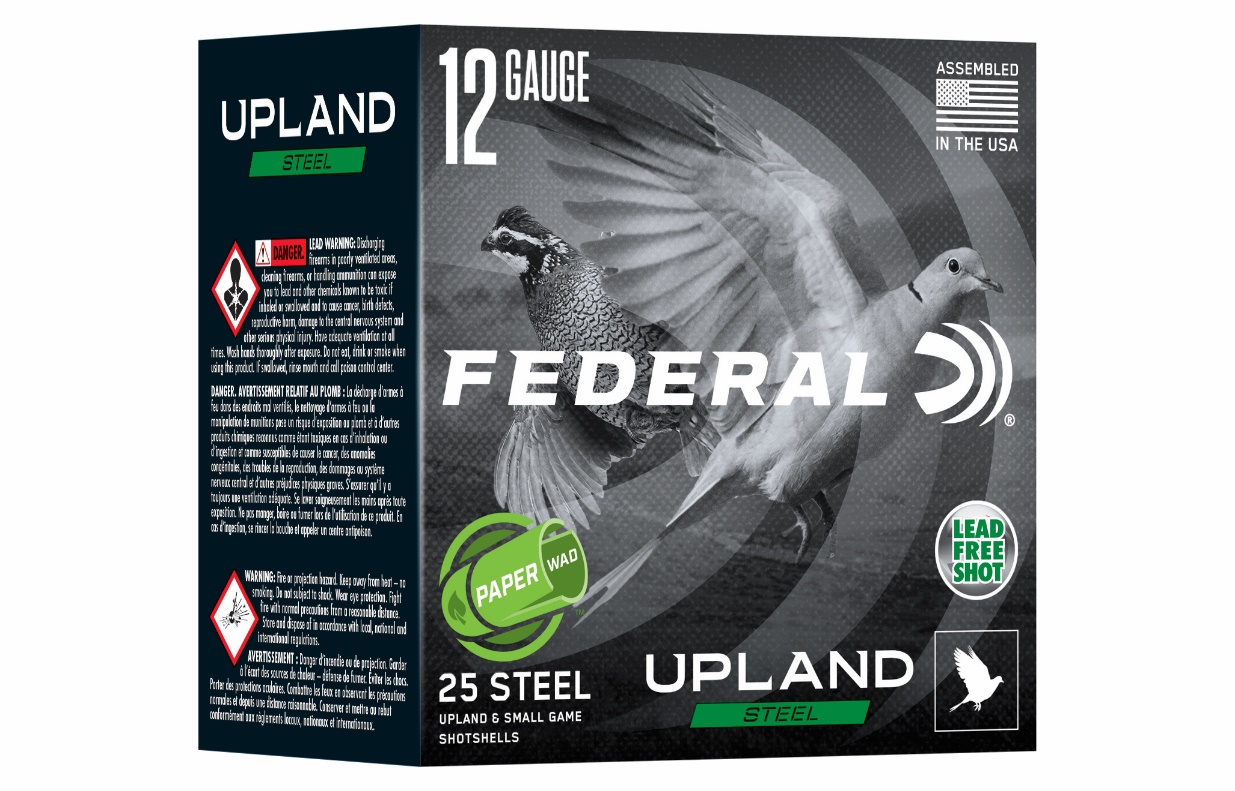 